Comisión General Reflexión Comunal No. 1VIDA Y MISION GUIADAS POR EL ESPIRITUIntroducción: Recogiendo una vez más en oración y Fraternidad, deseamos profundizar nuestra relación con Dios, unos a otros y con toda la creación, reverenciando nuestro compromiso y propósito como mujeres dirigidas por el Espíritu de esperanza, gozo y paz.    Reflexión de Apertura: Estar en Comunión Jan NavotkaEstar en comunión somos uno.Estar en comunión; siendo uno.                                                 (cantar 4 veces)Lectura de las Escrituras: Isaías 43:18-19Recuerdo, no los acontecimientos del pasado, las cosas de hace mucho tiempo atrás no considerar; Mira, estoy haciendo algo nuevo!  Ahora brota, ¿no lo percibes?Reflexión silenciosaLectura 2: declaración del capítulo 2016Encendidos por el fuego del Espíritu y nuestro carisma Franciscana-Clariana de Allegany, miramos amorosamente la fuente de toda bondad, y consideramos nuestra misión y testimonio en la iglesia y en el mundo. Contemplamos el clamor de la creación por la justicia y la paz; y transformados por la vida y el Ministerio de Jesús, respondemos. Actuamos como mujeres evangélicas y nos asociamos con otros para generar una cultura de paz e integridad, reflejando el amor de Dios por nuestra familia humana y su hogar común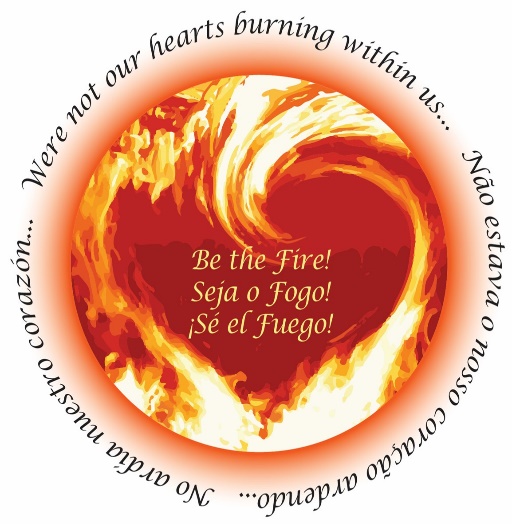 Reflexión silenciosaLectura 3: Dimensiones Clarianas de la Vida, Reflexión 4: Imitar   	Hermana Meg Guider¿Qué puede hacer usted para fomentar la formación definitiva de una manera Clariana, que se basa en la confianza, la transparencia y la ternura, una manera llena de gracia que se fundamenta en un renovado sentido de la presencia, la pasión y el propósito-reflexivo de la realidad de sus vidas, en este momento en el tiempo-un presente que nos recuerda – según el pensamiento de San Agustín – del pasado que está en el presente, el presente que está en el presente y en el futuro que es el presente. Como observa Mary Catherine Bateson, "Nosotros no somos lo que sabemos, sino lo que estamos dispuestos a aprender".   El reto de la formación definitiva; me parece, es paralelo al desafío de la formación inicial: ¿qué estamos dispuestos a aprender, colectiva e individualmente?  La conclusión es decidir ¿queremos ser compañeros en este viaje de formación definitiva? ¿o no?  Si no, ¿cuál es la vacilación, la resistencia o el miedo?  Y si es así, ¿cuál es el plan para hacerlo?  Reflexión silenciosa (10 minutos)¿Qué mensaje tienen estas lecturas para mí, para nosotros hoy?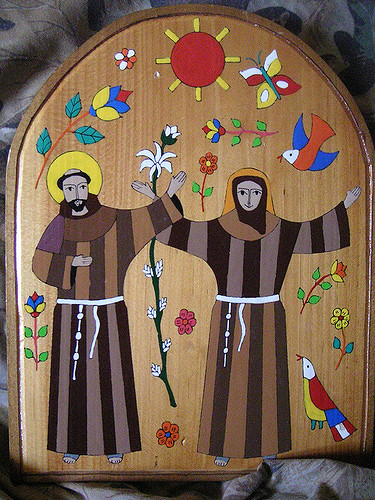 Personal y comunalmente, ¿qué está emergiendo dentro?  ¿Cómo puedo Yo/Nosotros, ser compañero en este viaje?Notas personales:Compartir en grupo  Oración de Clausura: Para qué queremos orar... (exprese sus intenciones)Juntos:		Padre Nuestro …